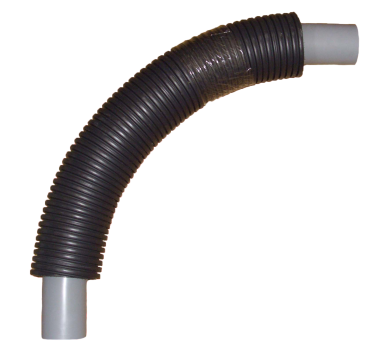 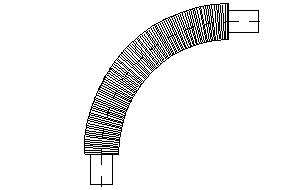 Product:PVC Underground bendMaterial: PVC & PEHD (corrugated pipe)with composite insulation, foamedalso available wit a smooth outer tubeText for Invitation to tender:Pos: .......................PVC Underground bend 60 x 2.5 mm / R=800 mm – NW 55with protective corrugated cover, foamedSystem KURO or equal (www.kuro-kunststoffe.com),deliver and assembleQuantity: ............ piece       Price/Unit: ..........     Price total: ..........Pos: .......................PVC Underground bend 63 x 1.9 mm / R=300 mm – NW 63with protective corrugated cover, foamedSystem KURO or equal (www.kuro-kunststoffe.com),deliver and assembleQuantity: ............ piece       Price/Unit: ..........     Price total: ..........Pos: .......................PVC Underground bend 63 x 1.9 mm / R=550 mm – NW 63with protective corrugated cover, foamedSystem KURO or equal (www.kuro-kunststoffe.com),deliver and assembleQuantity: ............ piece       Price/Unit: ..........     Price total: ..........Pos: .......................PVC Underground bend 70 x 2.5 mm / R=500 mm – NW 65with protective corrugated cover, foamedSystem KURO or equal (www.kuro-kunststoffe.com),deliver and assembleQuantity: ............ piece       Price/Unit: ..........     Price total: ..........Pos: .......................PVC Underground bend 80 x 2.5 mm / R=500 mm – NW 75with protective corrugated cover, foamedSystem KURO or equal (www.kuro-kunststoffe.com),deliver and assembleQuantity: ............ piece       Price/Unit: ..........     Price total: ..........Pos: .......................PVC Underground bend 80 x 2.5 mm / R=800 mm – NW 75with protective corrugated cover, foamedSystem KURO or equal (www.kuro-kunststoffe.com),deliver and assembleQuantity: ............ piece       Price/Unit: ..........     Price total: ..........Pos: .......................PVC Underground bend 80 x 2.5 mm / R=1200 mm – NW 75with protective corrugated cover, foamedSystem KURO or equal (www.kuro-kunststoffe.com),deliver and assembleQuantity: ............ piece       Price/Unit: ..........     Price total: ..........Pos: .......................PVC Underground bend 90 x 2.0 mm / R=550 mm – NW 90with protective corrugated cover, foamedSystem KURO or equal (www.kuro-kunststoffe.com),deliver and assembleQuantity: ............ piece       Price/Unit: ..........     Price total: ..........Pos: .......................PVC Underground bend 90 x 2.0 mm / R=650 mm – NW 90with protective corrugated cover, foamedSystem KURO or equal (www.kuro-kunststoffe.com),deliver and assembleQuantity: ............ piece       Price/Unit: ..........     Price total: ..........Pos: .......................PVC Underground bend 90 x 2.0 mm / R=750 mm – NW 90with protective corrugated cover, foamedSystem KURO or equal (www.kuro-kunststoffe.com),deliver and assembleQuantity: ............ piece       Price/Unit: ..........     Price total: ..........Pos: .......................PVC Underground bend 108 x 4.0 mm / R=550 mm – NW 100with protective corrugated cover, foamedSystem KURO or equal (www.kuro-kunststoffe.com),deliver and assembleQuantity: ............ piece       Price/Unit: ..........     Price total: ..........Pos: .......................PVC Underground bend 108 x 4.0 mm / R=650 mm – NW 100with protective corrugated cover, foamedSystem KURO or equal (www.kuro-kunststoffe.com),deliver and assembleQuantity: ............ piece       Price/Unit: ..........     Price total: ..........Pos: .......................PVC Underground bend 108 x 4.0 mm / R=800 mm – NW 100with protective corrugated cover, foamedSystem KURO or equal (www.kuro-kunststoffe.com),deliver and assembleQuantity: ............ piece       Price/Unit: ..........     Price total: ..........Pos: .......................PVC Underground bend 108 x 4.0 mm / R=1000 mm – NW 100with protective corrugated cover, foamedSystem KURO or equal (www.kuro-kunststoffe.com),deliver and assembleQuantity: ............ piece       Price/Unit: ..........     Price total: ..........Pos: .......................PVC Underground bend 108 x 4.0 mm / R=1250 mm – NW 100with protective corrugated cover, foamedSystem KURO or equal (www.kuro-kunststoffe.com),deliver and assembleQuantity: ............ piece       Price/Unit: ..........     Price total: ..........Pos: .......................PVC Underground bend 108 x 4.0 mm / R=1500 mm – NW 100with protective corrugated cover, foamedSystem KURO or equal (www.kuro-kunststoffe.com),deliver and assembleQuantity: ............ piece       Price/Unit: ..........     Price total: ..........Pos: .......................PVC Underground bend 110 x 2.3 mm / R=550 mm – NW 110with protective corrugated cover, foamedSystem KURO or equal (www.kuro-kunststoffe.com),deliver and assembleQuantity: ............ piece       Price/Unit: ..........     Price total: ..........Pos: .......................PVC Underground bend 110 x 2.3 mm / R=650 mm – NW 110with protective corrugated cover, foamedSystem KURO or equal (www.kuro-kunststoffe.com),deliver and assembleQuantity: ............ piece       Price/Unit: ..........     Price total: ..........Pos: .......................PVC Underground bend 110 x 2.3 mm / R=800 mm – NW 110with protective corrugated cover, foamedSystem KURO or equal (www.kuro-kunststoffe.com),deliver and assembleQuantity: ............ piece       Price/Unit: ..........     Price total: ..........Pos: .......................PVC Underground bend 110 x 2.3 mm / R=1000 mm – NW 110with protective corrugated cover, foamedSystem KURO or equal (www.kuro-kunststoffe.com),deliver and assembleQuantity: ............ piece       Price/Unit: ..........     Price total: ..........Pos: .......................PVC Underground bend 110 x 2.3 mm / R=1250 mm – NW 110with protective corrugated cover, foamedSystem KURO or equal (www.kuro-kunststoffe.com),deliver and assembleQuantity: ............ piece       Price/Unit: ..........     Price total: ..........Pos: .......................PVC Underground bend 125 x 2.6 mm / R=1000 mm – NW 125with protective corrugated cover, foamedSystem KURO or equal (www.kuro-kunststoffe.com),deliver and assembleQuantity: ............ piece       Price/Unit: ..........     Price total: ..........Pos: .......................PVC Underground bend 132 x 4.0 mm / R=650 mm – NW 124with protective corrugated cover, foamedSystem KURO or equal (www.kuro-kunststoffe.com),deliver and assembleQuantity: ............ piece       Price/Unit: ..........     Price total: ..........Pos: .......................PVC Underground bend 132 x 4.0 mm / R=1000 mm – NW 124with protective corrugated cover, foamedSystem KURO or equal (www.kuro-kunststoffe.com),deliver and assembleQuantity: ............ piece       Price/Unit: ..........     Price total: ..........Pos: .......................PVC Underground bend 160 x 3.2 mm / R=800 mm – NW 160with protective corrugated cover, foamedSystem KURO or equal (www.kuro-kunststoffe.com),deliver and assembleQuantity: ............ piece       Price/Unit: ..........     Price total: ..........Pos: .......................PVC Underground bend 160 x 3.2 mm / R=1200 mm – NW 160with protective corrugated cover, foamedSystem KURO or equal (www.kuro-kunststoffe.com),deliver and assembleQuantity: ............ piece       Price/Unit: ..........     Price total: ..........Pos: .......................PVC Underground bend 200 x 4.0 mm / R=800 mm – NW 200with protective corrugated cover, foamedSystem KURO or equal (www.kuro-kunststoffe.com),deliver and assembleQuantity: ............ piece       Price/Unit: ..........     Price total: ..........Pos: .......................PVC Underground bend 200 x 4.0 mm / R=1250 mm – NW 200with protective corrugated cover, foamedSystem KURO or equal (www.kuro-kunststoffe.com),deliver and assembleQuantity: ............ piece       Price/Unit: ..........     Price total: ..........Pos: .......................PVC Underground bend 315 x 6.2 mm / R=1250 mm – NW 315with protective corrugated cover, foamedSystem KURO or equal (www.kuro-kunststoffe.com),deliver and assembleQuantity: ............ piece       Price/Unit: ..........     Price total: ..........